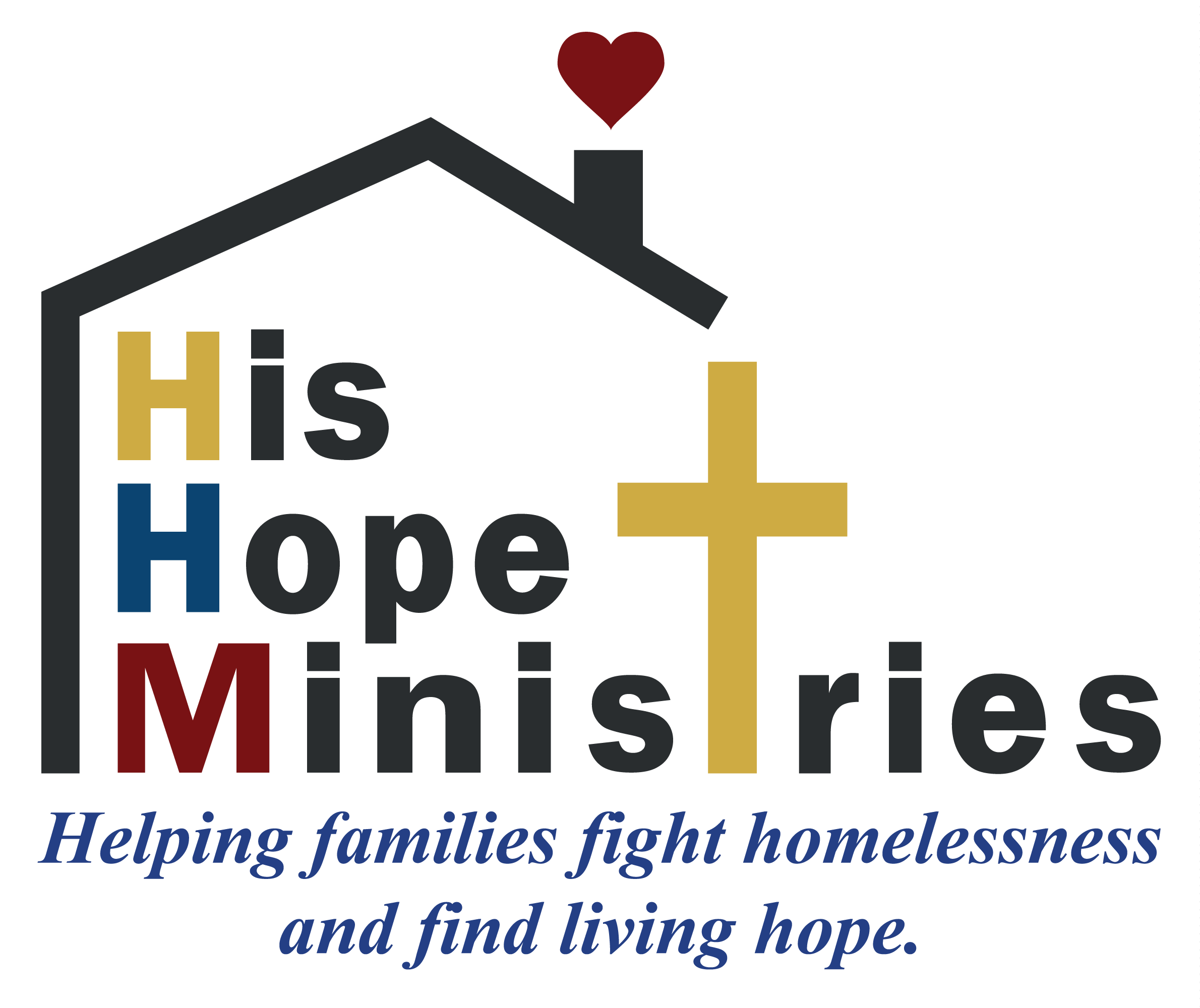 Contact InformationAvailability (Please check all that apply. Indicate your preferred shift.)If you are not available for the entire shift, please indicate times you can help.If you are not available for the entire shift, please indicate times you can help.ServiceAre you volunteering to complete Service Learning hours for school? __________  (If yes you will need  required paperwork from the school.)Are you volunteering to complete hours for TCA? __________  Caseworker ______________________________________________(Please bring all required paperwork.)Are you volunteering to complete Community Service requirements? __________  Have you been convicted of a felony? __________  	Within the last 10 years? __________	Are you currently on probation? __________If you answered “yes” to any of the last 3 questions above, please explain:InterestsTell us in which areas you are interested in volunteering:_____ Shelter Volunteer					_____ Pantry/ Donations			Other:_____ Assist clients with job/ housing searches		_____ Overnight monitor_____ Fundraising/ Events					_____ Unaccompanied Youth Program_____ Children’s activities					_____ Bible Study_____ Clerical						_____ Volunteer Coordination_____ Cleaning						_____ Building Maintenance_____ Landscape/ grounds				_____ MealsSpecial Skills or QualificationsSummarize special skills and qualifications you have that may be of benefit to His Hope Ministries guests.NameBirthdateStreet AddressCity State ZipHome PhoneCell PhoneEmail AddressCircle:   Male     FemaleMondayTuesdayWednesdayThursdayFriday9-1 (Resource Ctr)1-5 (Resource Ctr)5:30- 9:30 (Shelter)OvernightSaturdaySunday9:00-1:00 1:00-5:00 3:00-6:00 6:00- 9:30 Overnight